GUIA DE TRABAJO ARTES VISUALES¿Qué necesito saber?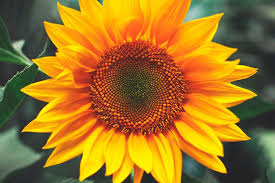 ¿Qué es crear?Ejemplo: Tengo que crear un auto con un cilindro de papel higiénico. Entendemos por: COMIC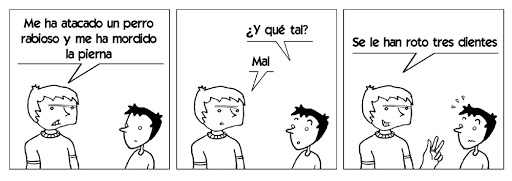 Estructura del COMIC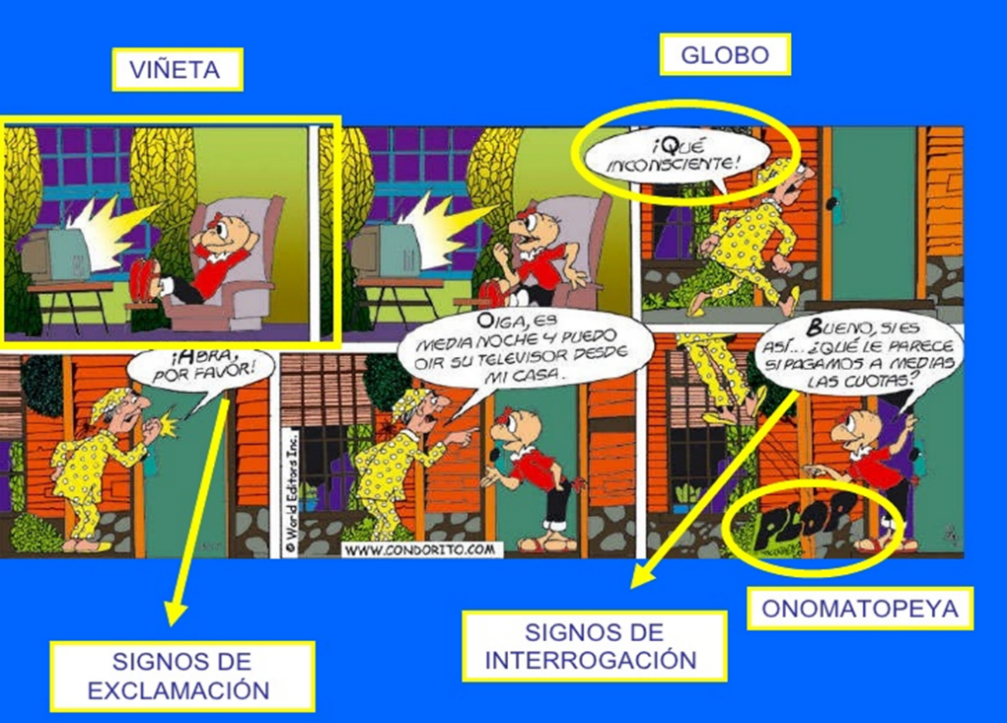 Características del comic: a.- VIÑETAS: Son cuadros con imágenes y/o textos: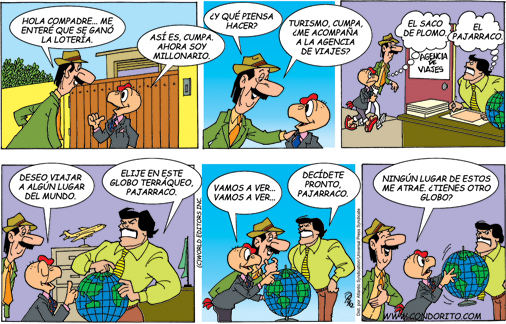 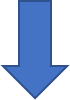            VIÑETAS 1                                             VIÑETAS 2                             VIÑETAS 3B.-ONOMATOPEYAS: Son palabras que imitan sonidos.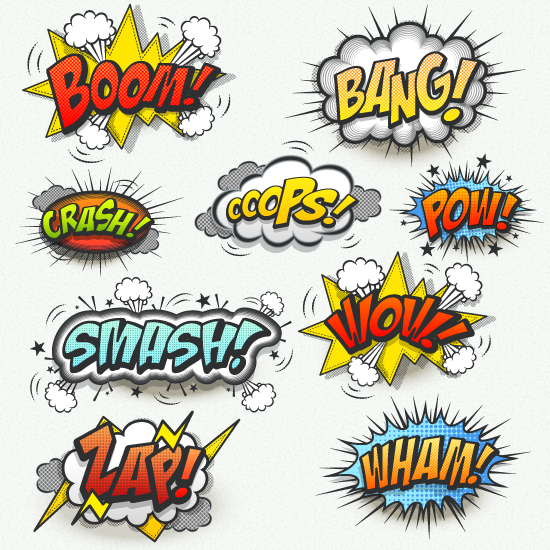 C.- GLOBOS: Son espacios destinados al texto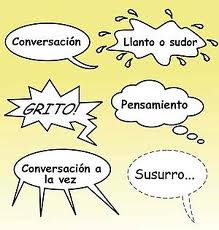 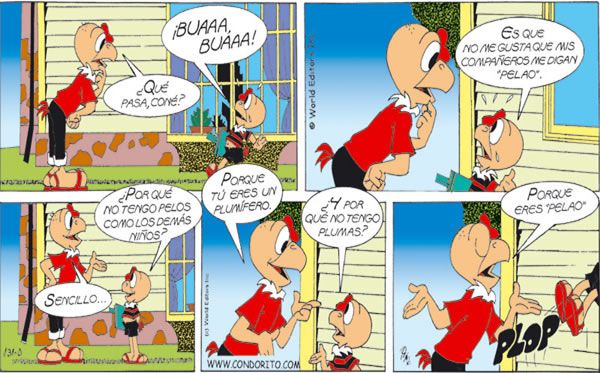 AHORA APLICAR LO QUE APRENDIERONINSTRUCCIONES: a.- Crear un comic en una hoja de block o en tu cuadernob.- Elige tú el tema del comicc.- Ponle un título al inicio del comic. 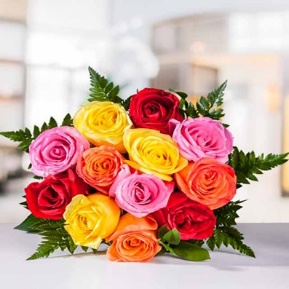 d.- Utiliza 6 viñetas.e.- Utilizar todas las características del comic.f.- Pintar los dibujos.g.- Diálogos deben ser legibles y sin errores ortográficos. AUTOEVALUACION ¿Tuviste alguna dificultad para crear comic? Si es así, ¿cómo la puedes superar?________________________________________________________________________________________________________________________________________________________________________________________________________________________________________________________________________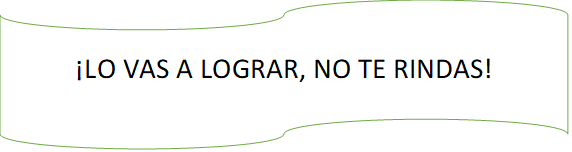 Nombre:Curso: 6°A   Fecha: semana N°  7Objetivo (s): OA2 Aplicar y combinar elementos del lenguaje visual (incluidos los de los niveles anteriores) en trabajos de arte y diseños con diferentes propósitos expresivos y creativos: › color (gamas y contrastes) › volumen (lleno y vacío)Contenidos: coloresObjetivo de la semana: Crear comic aplicando técnica con lápices de colores demostrando su expresión artística. Habilidad: CrearProducir algo, a partir de sus propias capacidades.